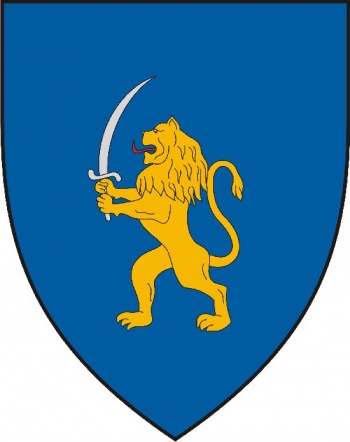 	OROSZI KÖZSÉG POLGÁRMESTERE	8458, Oroszi, Szabadság u. 27.	e-mail: onkormanyzat@oroszi.huM  E  G  H  Í  V  ÓOroszi Község Önkormányzatának Képviselő-testülete2015. július 3-án (péntek) 1000 órai kezdettel nyilvános ülésttart, melyre meghívom.Az ülés helye: Oroszi Művelődési Ház 		          8458 Oroszi, Szabadság utca 27.       N A P I R E N DT á r g y :			  Előadó:Az ülésen való megjelenésére feltétlen számítok. Esetleges távolmaradását kérem, szíveskedjen előre bejelenteni.O r o s z i , 2015. június 29.	Dániel Ferenc	 polgármester1)Pályázat benyújtása a helyi önkormányzatok rendkívüli támogatására Dániel Ferencpolgármester